　　　　“石鏡沖 マダイ・クロダイ”絶好釣 ！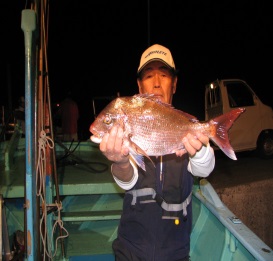 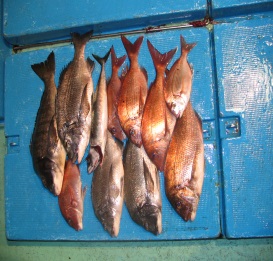 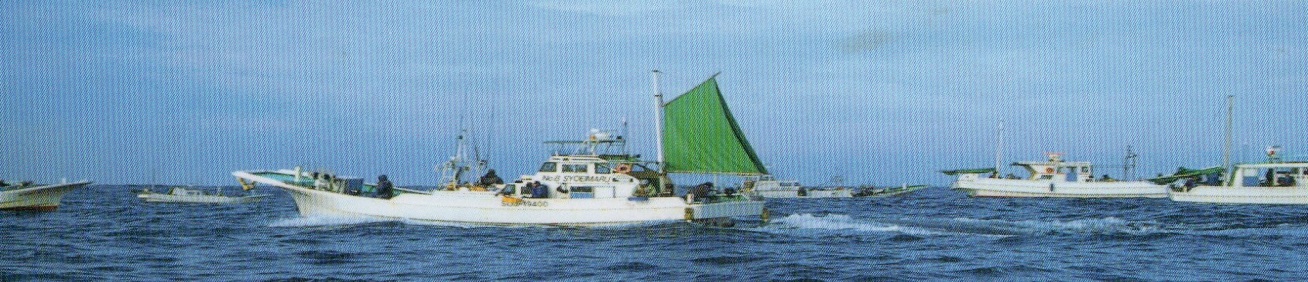 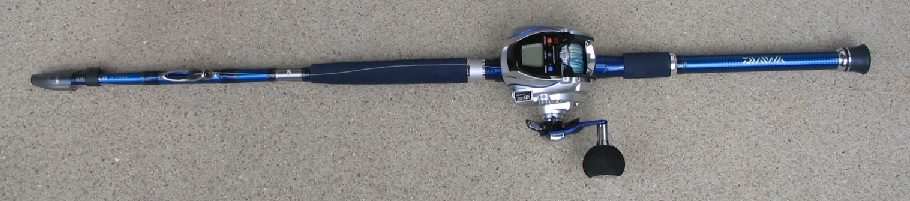 